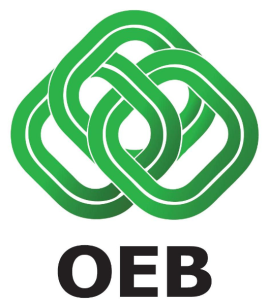 ΟΜΙΛΙΑ ΤΟΥ ΠΡΟΕΔΡΟΥ ΤΗΣ ΟΕΒ κ. ΧΡΙΣΤΟΥ ΜΙΧΑΗΛΙΔΗΣΤΗΝ ΕΤΗΣΙΑ ΓΕΝΙΚΗ ΣΥΝΕΛΕΥΣΗ ΤΗΣ ΟΕΒΞενοδοχείο Hilton Park, Λευκωσία, Δευτέρα 7 Μαΐου, 2018Εκλεκτοί Προσκεκλημένοι, Κυρίες και Κύριοι, Είναι με ιδιαίτερη χαρά που σας καλωσορίζω στην 57η Ετήσια Γενική Συνέλευση της Ομοσπονδίας Εργοδοτών & Βιομηχάνων (ΟΕΒ) η οποία πραγματοποιείται μόλις δύο μήνες μετά την ανάληψη των καθηκόντων της επανεκλεγείσας Κυβέρνησης.Πριν από πέντε χρόνια, όταν αναλάμβανε η Κυβέρνηση Νίκου Αναστασιάδη για πρώτη φορά την Προεδρία της Δημοκρατίας, η κυπριακή οικονομία διένυε την δυσκολότερη φάση της μετά την τουρκική εισβολή. Τα εμπόδια που κλήθηκε να αντιμετωπίσει η Κυβέρνηση ήταν τεράστια, ενώ ομοίως έντονες και πρωτοφανείς ήταν οι δυσκολίες τις οποίες ο κυπριακός λαός - όλοι μας, οφείλαμε να διαχειριστούμε.  Παρόλες τις αντιξοότητες και αδιαμφισβήτητες θυσίες του Κύπριου πολίτη, εργαζομένων, Συνταξιούχων και Επιχειρήσεων πέντε χρόνια μετά μπορούμε να μιλάμε για αποτελεσματική διαχείριση της κρίσης. Η υιοθέτηση και εφαρμογή μιας ορθολογικής οικονομικής πολιτικής, η συναινετική συμβολή της πολιτικής ηγεσίας, καθώς επίσης η κατανόηση που επικράτησε ανάμεσα σε εργαζομένους και εργοδότες, κοινωνικούς εταίρους και άλλα οργανωμένα σύνολα της κυπριακής κοινωνίας ανέστρεψαν το αρνητικό κλίμα και επανάφεραν την κυπριακή οικονομία σε τροχιά ανάπτυξης. Λαμβάνοντας υπόψη τις αντιξοότητες της 5ετίας που προηγήθηκε και την εξέλιξη που ακολούθησε, ως η Ομοσπονδία των Εργοδοτών και Βιομηχάνων και εκπρόσωπος της ιδιωτικής πρωτοβουλίας και του επιχειρηματικού κόσμου της Κύπρου αναγνωρίζουμε τις αλλαγές που σημειώθηκαν και στόχευαν στη βελτίωση του επιχειρηματικού κλίματος στην Κύπρο. Ειδικότερα, επικροτούμε:Τους θετικούς ρυθμούς ανάπτυξης της οικονομίαςΤα πρωτογενή πλεονάσματαΤις αναβαθμίσεις της οικονομίας μας από τους οίκους αξιολόγησηςΤον αριθμό αναπτυξιακών έργων και προσέλκυση μεγάλων ξένων επενδύσεωνΤις επιδόσεις μας στον ΤουρισμόΤα κίνητρα των αυξημένων συντελεστών στον κατασκευαστικό τομέαΤον έστω μικρό αριθμό μεταρρυθμίσεων, συμπεριλαμβανομένου της δημιουργίας Υφυπουργείου ΝαυτιλίαςΤις επιδόσεις και θετική αναπτυξιακή επίδραση από τα κίνητρα πολιτογράφησηςΤην μείωση που επιτεύχθηκε στο ύψιστο κοινωνικό πρόβλημα αυτό της ανεργίαςΟι όποιες θετικές εξελίξεις, όμως δεν επιτρέπουν εφησυχασμό και ασφαλώς ούτε επιστροφή σε  πρακτικές του παρελθόντος. Παρόλα τα θετικά που καταγράφουμε οφείλουμε να ομολογήσουμε ότι η ΟΕΒ και ο ιδιωτικός τομέας γενικότερα, κατανοώντας τις δυσκολίες των καιρών τηρήσαμε κατά την τελευταία πενταετία στάση αναμονής και κατανόησης σε αρκετά ζητήματα η επίλυση των οποίων όμως πλέον πρέπει να τροχοδρομηθεί άμεσα για να ενισχύσει την ανάπτυξη της Κυπριακής Οικονομίας. Φίλες και Φίλοι,Πριν την κατάθεση του οράματος και εισηγήσεών μας θα ήθελα να διαγνώσουμε και καταγράψουμε προβλήματα και παραδοχές της υφιστάμενης κατάστασης. 1.	Τραπεζικός τομέας και ΡευστότηταΠαρά την ψηλή ρευστότητα των τραπεζών αποτελεί γεγονός η απουσία ρευστότητας στην αγορά. Προς τι οι θυσίες Νοικοκυριών, Επιχειρήσεων και καταθετών; Πως θα επέλθει σταθερότητα, βιωσιμότητα, επενδυτική δραστηριότητα και απασχόληση, χωρίς ουσιαστική τραπεζική στήριξη και ρευστότητα στην 	αγορά; Εδώ 	και 4 χρόνια ζητούμε την δραστική αντιμετώπιση των ΜΕΔ για να μην ανακυκλώνουμε τα προβλήματα και να παλινδρομούμε. Δεν είναι καθόλου τυχαίο που η προσβασιμότητα σε δανεισμό στο διεθνή δείκτη ανταγωνιστικότητας μας κατατάσσει στην 123η θέση, από 137 χώρες. 	Εύλογα θεωρώ επίσης ανησυχεί ο κάθε Κύπριος για την κατάσταση στον Συνεργατισμό. Η ΟΕΒ χαιρετίζει τις προσπάθειες στήριξης ευάλωτων πολιτών και επιχειρήσεων στο να εξυπηρετήσουν τον δανεισμό τους. Ωστόσο, πρέπει να γίνει κατανοητό ότι κανενός οφειλέτη το δάνειο δεν μπορεί να χαριστεί. Σε κάθε περίπτωση ήρθε η ώρα για τη λήψη δραστικών αποφάσεων οι οποίες άνκαι οδυνηρές  είναι απολύτως αναγκαίες για την εξυγίανση του χρηματοπιστωτικού συστήματος της Κύπρου. 2.	Βιωσιμότητα και Ανταγωνιστικότητα των Επιχειρήσεων και κλάδων 	της οικονομίαςΠαρά την σαφή βελτίωση των συνθηκών, 1:2 επιχειρήσεις αντιμετωπίζουν προβλήματα βιωσιμότητας και 	ανταγωνιστικότητας. Περίπου 1:2 Επιχειρήσεις χαρακτηρίζει την κατάσταση στην αγορά ως σταθερή (50%), ενώ το υπόλοιπο 50% μοιράζεται σε επιχειρήσεις που παρουσιάζουν μείωση ή αύξηση εργασιών (από 25%).  Τα μέτρα και κίνητρα στήριξης είναι περιορισμένα γι’ αυτό άλλωστε οι επιχειρήσεις, όπως τεκμηριώνεται και ερευνητικά προσδοκούν από το κράτος περισσότερα κίνητρα, φοροαπαλλαγές και χορηγίες, απλοποίηση της γραφειοκρατίας και στήριξη για πρόσβαση σε κεφάλαια και δανεισμό. Η ανταγωνιστικότητα της οικονομίας και των επιχειρήσεών μας βρίσκεται σε μη ικανοποιητικά επίπεδα. Αξίζει να αναφέρουμε ότι με βάση την έκθεση ανταγωνιστικότητας του Παγκόσμιου Οικονομικού Φόρουμ βρισκόμαστε την 64η θέση, από την 83η το 2016.Η βιομηχανία παραμένει ο φτωχός συγγενής, ενώ οι υπηρεσίες που άντεξαν στην κρίση, λόγω συγκριτικών πλεονεκτημάτων, παλεύουν διαχρονικά σε ένα αντίξοο περιβάλλον. Στον τομέα της Υγείας με την μορφή των σχεδιασμών μας θέτουμε σε κίνδυνο τον ιδιωτικό τομέα που είναι αποδοτικός με την προσδοκία να διασφαλίσουμε την αποδοτική λειτουργία του Δημοσίου. Στην Παιδεία διερωτάται κανείς πως με λιγότερες ώρες διδασκαλίας σε άλλες Ευρωπαϊκές Χώρες, δεν έχουν τόση παραπαιδεία. Εύλογα δε διερωτάται κανείς γιατί τόση ανεργία στους νέους. Όλα αυτά είναι στρεβλώσεις του συστήματος. Oι προϋπολογισμοί για την καινοτομία είναι ανεπαρκείς, και βρισκόμαστε στην 66η θέση ως προς την χρήση των πιο σύγχρονων τεχνολογιών με αισθητή την απουσία clusters και άλλων σχετικών διεθνών καλών πρακτικών.  Για όλους τους τομείς και κλάδους απαιτούνται σε βάθος διάγνωση και μελέτη καθορισμού μέτρων αντιμετώπισης των προβλημάτων και υπόδειξη λύσεων και ενεργειών για ανάπτυξη.3.	Κράτος και ΚοινωνίαΗ χώρα χρειάζεται δραστικές αλλαγές και μεταρρυθμίσεις. Αλλαγή δομών, Συστημάτων και νοοτροπίας. Καταπολέμηση κατεστημένων, συνδρόμων εξουσίας και παραγοντισμού, δημαγωγικών σκοπιμοτήτων και συμφερόντων από όπου και αν προέρχονται. Η γραφειοκρατία αποτελεί ένα σινικό τείχος τροχοπέδη στην παραγωγικότητα, ανταγωνιστικότητα και ανάπτυξη της χώρας. Το πρόσφατο φαινόμενο της συνεχούς πλήρωσης θέσεων και προαγωγών που διογκώνει τις δημόσιες δαπάνες, επίσης μας ανησυχεί όπως και κάθε φορολογούμενο πολίτη. Δικαιολογημένη ανησυχία υπάρχει, επίσης για την αυξημένη εγκληματικότητα όπως αυτή παρουσιάστηκε τις τελευταίες μέρες. 4.	Εξωστρέφεια και Ξένες επενδύσειςΑποτελεί πραγματικότητα ότι παρά την αυτονόητη σημασία για μια μικρή χώρα όπως την δική μας η πολιτική εξωστρέφειας που ακολουθείται είναι ξεπερασμένη και αναποτελεσματική (Domestic market size index: 1 Δείκτη - Εγχώριου μεγέθους της αγοράς 114η θέση). 	Ξένες ΕπενδύσειςΠαράλληλα, με εξαίρεση των πολιτογραφήσεων παίρνουμε δυσανάλογα λιγότερες ξένες επενδύσεις από ότι θα μπορούσαμε. Μιλώντας πάντα για το συσχετισμό επενδύσεων και ξένων επενδύσεων ως ποσοστό του ΑΕΠ που πρέπει να ξεπερνά το 20%. Αξίζει να σημειωθεί ότι στους δείκτες της Έκθεσης του Παγκόσμιου Οικονομικού Φόρουμ για τις Ξένες Επενδύσεις – (Επικράτηση της ξένης ιδιοκτησίας (Prevalence of Foreign Ownership) η Κύπρος κατατάσσεται στην 62η θέση, ενώ στο Δείκτη Οικονομική Επίδραση από τις ρυθμίσεις/ κανόνες των άμεσων ξένων επενδύσεων, στην 45η θέση). Και στο Doing Business Report της Διεθνούς Τράπεζας η κατάταξή μας δεν είναι καθόλου ικανοποιητική. (Στην 53η θέση, και στην μεταφορά τεχνολογίας από ΑΞΕ στην 79η θέση και για την αποδοτικότητα του νομικού μας πλαισίου για διευθέτηση διαφορών στην 85η θέση).5.	Πραγματική ΟικονομίαΤέλος, υπάρχει ένα σαφές κενό και ετεροχρονισμός των δημοσιοοικονομικών δεικτών και επιδράσεών τους, σε σχέση με την πραγματική οικονομία όπως αντανακλάται στην επιχειρηματική  δραστηριότητα.ΟΡΑΜΑΩς ΟΕΒ έχουμε ήδη καταθέσει εμπεριστατωμένες προτάσεις και εισηγήσεις στην Κυβέρνηση.  Επιτρέψτε μου να αναφερθώ σε κάποια από τα σημαντικότερα θέματα τα οποία προτάσσουμε για την κυπριακή οικονομία και κοινωνία του αύριο ποιο το όραμά μας για την Κύπρο και τον κάθε Κύπριο ή ξένο πολίτη που επιθυμεί να ζήσει, να εργαστεί και να επενδύσει σ’ αυτήν. (i)	ΕθνικόΤο ναυάγιο του Crans-Montana και οι πρόσφατες εξελίξεις στη ΑΟΖ μας υπενθυμίζουν την τουρκική αδιαλλαξία και πόσο εύκολα μπορούν να διαταραχθούν όλα τα δεδομένα μας.Οραματιζόμαστε μια Κύπρο ελεύθερη μακριά από Κατοχικούς στρατούς και ξένες Εγγυήσεις με μια λύση βιώσιμη και λειτουργική, με μια Πολιτική Ηγεσία που θα παραμερίζει ιδεολογίες και που ενωμένη, συλλογικά θα αντιμετωπίζει τα μεγάλα προβλήματα και κινδύνους της Χώρας. Σε κάθε περίπτωση ευελπιστούμε στην επανέναρξη ουσιαστικών συνομιλιών και θετικότερες εξελίξεις.(ii)	Πώς οραματιζόμαστε τη λειτουργία του ΚράτουςΗ μεταρρύθμιση της Δημόσιας Υπηρεσίας, παρά τον θετικό προγραμματισμό παραμένει ημιτελής αλλά και ανεπαρκής. Αναμένουμε την ολοκλήρωση της μεταρρύθμισης του ευρύτερου δημόσιου τομέα, με ακόμη πιο θαρραλέες προσεγγίσεις, καθώς επίσης την υλοποίηση της ψηφιακής στρατηγικής και ολοκλήρωση του ψηφιακού μετασχηματισμού και της ηλεκτρονικής διακυβέρνησης του δημοσίου τομέα.Σημαντικό ρόλο στην κατεύθυνση αυτή αναμένεται να διαδραματίσει και η σύσταση των Υφυπουργείων Ανάπτυξης και Τουρισμού, πάντοτε με την σωστή μορφοποίηση. Προς αυτή την κατεύθυνση καλούμε τις πολιτικές δυνάμεις του τόπου και τα κοινοβουλευτικά κόμματα να συμβάλουν και να ενισχύσουν την Κυβέρνηση. Μόνο συλλογικά θα γίνουν οι τομές που χρειάζεται η χώρα και οι αλλαγές που χρειάζονται είναι μεγάλες. Μιλούσαμε για One stop shop το 1993 και σήμερα εν έτη 2018 προσπαθούμε να το εφαρμόσουμε. Θέλουμε ένα κράτος αποδοτικό όπου η άκρατη γραφειοκρατία θα είναι η εξαίρεση και όχι η καρδιά του συστήματος. Δεν θέλουμε περαιτέρω διόγκωση του κράτους και θέλουμε περισσότερη εμπλοκή του ιδιωτικού τομέα σε υγιή βάση. Αναφορικά με την τοπική αυτοδιοίκηση, συμφωνούμε απόλυτα για τις ανάγκες μεταρρύθμισής της. Αναγνωρίζουμε ότι οι τοπικές αρχές έχουν καθοριστικό κοινωνικό και Αναπτυξιακό ρόλο για την οικονομία. Ταυτόχρονα, όμως επισημαίνουμε την αναγκαιότητα για μεταρρύθμιση με βάση τις σύγχρονες μεθόδους και τα μέσα διακυβέρνησης που προϋποθέτουν: Συμπράξεις με τον ιδιωτικό τομέα, συνεργασίες μεταξύ των τοπικών αρχών και κυρίως αποδοτική παροχή υπηρεσιών με διαφάνεια και με όσο το δυνατό χαμηλότερο κόστος για τον πολίτη.(iii)	Πώς οραματιζόμαστε Αγορά Εργασίας & Εργασιακές Σχέσεις Το όραμά μας για την κυπριακή αγορά εργασίας χαρακτηρίζεται από ευελιξία η οποία θα μπορεί να ενισχύσει την απασχόληση. Ειδικότερα, για το φαινόμενο της μακροχρόνιας ανεργίας προτείνουμε την διεξαγωγή έρευνας με σκοπό των εντοπισμό των λόγων που αφήνουν χιλιάδες συμπατριώτες μας εκτός αγοράς εργασίας για μεγάλο χρονικό διάστημα και την λήψη μέτρων διόρθωσης του φαινομένου. Τασσόμαστε υπέρ της επέκτασης των σχεδίων στήριξης της απασχόλησης και της παροχής πρόσθετων κινήτρων για μείωση της ανεργίας. Στόχος θα πρέπει να είναι η επιστροφή στα προγενέστερα επίπεδα και ειδική εστίαση με ανάλογα προγράμματα θα πρέπει να δοθεί στους νέους μας.Αναφορικά με τις εργασιακές σχέσεις και χωρίς διάθεση αμφισβήτησης του συνταγματικού δικαιώματος της απεργίας επιθυμούμε νομική ρύθμιση των απεργιών στις ουσιώδεις υπηρεσίες για προστασία της εύρυθμης λειτουργίας της οικονομίας από ανεξέλεγκτη χρήση του δικαιώματος τις απεργίας. Θα επιμένουμε, επίσης στην εισήγηση μας για μορατόριουμ προσλήψεων και αυξήσεων στο Δημόσιο 6 μήνες πριν από τις Προεδρικές και  Βουλευτικές Εκλογές.Θεωρούμε ότι η ανάκαμψη της κυπριακής οικονομίας είναι εύθραυστη. ΟΕΒ και Συνδικαλιστικές Οργανώσεις πρέπει να συνεχίσουν την υπεύθυνη στάση που κράτησαν τα τελευταία χρόνια.(iv)	Ποιο το όραμά μας για το Οικονομικό Μοντέλο της Κύπρου, ποιοι οι τομείς πρόταξης και ποιες οι τομεακές προτεραιότητεςΟ πλήρης ανασχεδιασμός του οικονομικού μας μοντέλου είναι επιβεβλημένος.  Απαιτείται καθορισμός των υφιστάμενων και νέων τομέων (όπως η έρευνα και η καινοτομία) με συγκριτικά πλεονεκτήματα και ολοκληρωμένη στρατηγική όλων των τομέων και κλάδων της οικονομίας για την επόμενη δεκαετία.  Με μια ολοκληρωμένη προσέγγιση στην βάση τριών αυτοτελών αλλά με συνεργίες αξόνων α) της εγχώριας παραγωγής και Ανάπτυξης β) τον εξαγωγικό προσανατολισμό γ) των ξένων επενδύσεων. Τώρα στη φάση ανάπτυξης πρέπει να γίνει ο ανασχεδιασμός, ενώ πρόταξη θα πρέπει να γίνει στις παραγωγικές επενδύσεις. 	(1)	 Ανάπτυξη Γης και ΚατασκευέςΥποβοήθηση από το Κράτος για επέκταση των δραστηριοτήτων του τομέα στο Εξωτερικό.Σε συνεργασία με τον ιδιωτικό τομέα ή και ξένων επενδύσεων (PPPs) θα μπορούσαν να κατασκευαστούν σε κρατική γη έργα ορόσημα και έργα υποδομών ή εξειδικευμένα έργα με πολλαπλασιαστικό χαρακτήρα που θα βοηθήσουν την εικόνα, ποιότητα ζωής, απασχόλησης και ελκυστικότητα της χώρας.Σίγουρα πρέπει να διατηρήσουμε και ενδυναμώσουμε το σύστημα πολιτογράφησης παράλληλα με τα όσα μέτρα χρειάζονται για προστασία του.Σημασίας παραμένει η απλοποίηση των διαδικασιών αδειοδότησης των έργων. (2)	Ενέργεια και ΠεριβάλλονΣτόχος η αειφόρος ανάπτυξη και μακροχρόνιος σχεδιασμόςΠροώθηση της κυκλικής οικονομίας στις επιχειρήσεις και εφαρμογή προγραμμάτων τα οποία θα προωθούν την μετάβαση από την γραμμική στην κυκλική οικονομία και την μηδενική παραγωγή αποβλήτωνΠροώθηση της ανταγωνιστικής αγοράς ηλεκτρικής ενέργειας μέσω της υλοποίησης νέων έργων ΑΠΕ και της ηλεκτρικής διασύνδεσης της Κύπρου με Ισραήλ και Ελλάδα. Μακροχρόνιος και ολοκληρωμένος ενεργειακός σχεδιασμός που να λαμβάνει υπόψη όλους τους ενεργειακούς τομείς (Υδρογονάνθρακες, ηλεκτρική ενέργεια, μεταφορές, θέρμανση/ ψύξη, ανανεώσιμες πηγές ενέργειας και εξοικονόμησης ενέργειας)	(3) Βιομηχανία & ΕμπόριοΓίνεται σχεδιασμός για την Βιομηχανία 4.0. Η Κύπρος δεν μπορεί για πάντα να ακολουθεί τις εξελίξεις. Οφείλουμε να δημιουργήσουμε το πλαίσιο ώστε και η κυπριακή βιομηχανία να κάνει βήματα μειώνοντας την απόσταση που τη χωρίζει με τις υπόλοιπες χώρες. Σε κάθε περίπτωση χαιρετίζουμε την πρωτοβουλία του Αρμόδιου Υπουργείου για την ετοιμασία Σχεδίου Δράσης για τη Βιομηχανία με την ενεργό συμμετοχή της ΟΕΒ. Απαιτείται:Αναβάθμιση βιομηχανικών ζωνώνΨηλές αποσβέσεις για νέες Βιομηχανικές εγκαταστάσεις και 	τεχνολογικό εξοπλισμόΦοροαπαλλαγές δαπανών για έρευνα και ανάπτυξηΚίνητρα για τεχνολογική αναβάθμισηΜείωση του κόστους ενέργειας που σκοτώνει την ανταγωνιστικότητα 	μαςΚίνητρα εξωστρέφειας της Βιομηχανίας και για εξαγορές & 	συγχωνεύσεις.Στον κλάδο του εμπορίου τασσόμαστε υπέρ της μονιμοποίησης των διευρυμένων ωραρίων λειτουργίας καταστημάτων, που αποδεδειγμένα τόνωσαν την απασχόληση και την επιχειρηματική δραστηριότητα στο λιανικό εμπόριο. Παράλληλα, στηρίζουμε τη δημιουργία σχεδίου χορηγιών για το ηλεκτρονικό εμπόριο (e-commerce), ώστε οι επιχειρήσεις να μπορέσουν να ανταποκριθούν στη συνεχόμενη αύξηση των διαδικτυακών αγορών από τους καταναλωτές από ηλεκτρονικά καταστήματα. (4) Υγεία Η σημαντικότερη κοινωνική μεταρρύθμιση των τελευταίων χρόνων στην Κύπρο δεν είναι άλλη από την εφαρμογή του Γενικού Συστήματος Υγείας (ΓΕΣΥ). Ασφαλώς, η άποψη αυτή δεν είναι σχήμα λόγου αλλά πεποίθηση της ΟΕΒ, καθώς η υγεία αποτελεί το ύψιστο αγαθό το οποίο αφορά κάθε πολίτη, σε προσωπικό επίπεδο, την οικονομία και τον εργοδοτικό κόσμο στο σύνολό του. Για εμάς το σημαντικό είναι η εισαγωγή ενός λειτουργικού και οικονομικά βιώσιμου συστήματος, το οποίο θα παρέχει υψηλού επιπέδου υπηρεσίες υγείας στους δικαιούχους του. Υποστηρίζουμε την για 2 χρόνια δυνατότητα επιλογής ασφάλισης υγείας σε ιδιωτικές ασφαλιστικές εταιρείες και υποχρεωτική ένταξη στο ΓΕΣΥ μετά την επιτυχή λειτουργία του. Προτείνουμε την έναρξη καταβολής εισφορών για σκοπούς ΓΕΣΥ μόνο με την σωστή αυτονόμηση και έναρξη λειτουργίας του συστήματος και όχι νωρίτερα, με ταυτόχρονη κατάργηση της εργοδοτικής εισφοράς 2% στο Ταμείο Κοινωνικής Συνοχής. Ένα μεγάλο κεφάλαιο του ΓΕΣΥ αφορά την αναβάθμιση των νοσηλευτηρίων , δημόσιων και ιδιωτικών ζήτημα για το οποίο τασσόμαστε υπέρ της παροχής πολεοδομικών και άλλων κινήτρων, εξέλιξη που όχι μόνο θα αποβεί προς όφελος του ασθενή, αλλά ακόμη θα ενισχύσει την εικόνα της Κύπρου ως προορισμού ιατρικού τουρισμού.(5)	ΠαιδείαΚαθώς, το μέλλον ανήκει πάντα στις νέες γενιές η μεγαλύτερη και ουσιαστικότερη επένδυση που οφείλουμε να κάνουμε αφορά τον τομέα της Παιδείας που οφείλει να αγκαλιάζει την καινοτομία και την αλλαγή. Την Παιδεία που οφείλει να γεννά επιστήμονες αλλά και τεχνίτες, να συνδέει την έρευνα που υπάρχει στα πανεπιστήμια με την αγορά εργασίας και τις ανάγκες των επιχειρήσεων, ακολουθώντας τα όποια πετυχημένα πρότυπα ισχύουν στην ευρύτερη ευρωπαϊκή Αγορά. (6)	ΤουρισμόςΗ τουριστική βιομηχανία αποδείχθηκε για μια ακόμη φορά η κινητήριος δύναμη του συνόλου της κυπριακής οικονομίας. Ο Τουρισμός μας παρά τις όποιες θετικές ενέργειες μας και επιδόσεις του βοηθήθηκε από τις γεωπολιτικές συγκυρίες συνεπώς χρειάζεται επισταμένη εργασία στις βασικές χώρες εστίασης, κυρίως την Ρωσία, άμεση εφαρμογή του Στρατηγικού σχεδίου που εκπονήθηκε, περαιτέρω προσέλκυση ναυλωμένων πτήσεων και ενδυνάμωση των ενεργειών για μείωση του προβλήματος της εποχικότητας. (7) Υπηρεσίες Οι ψηλοί ρυθμοί ανάπτυξης του τομέα έχουν ήδη καταστήσει την Κύπρο ως χώρα παροχής υπηρεσιών και έχουν κερδίσει την εμπιστοσύνη ξένων επενδυτών αλλά και πελατών. Η αξιοποίηση της δυναμικής των υπηρεσιών με τις κατάλληλες θεσμικές παρεμβάσεις μπορεί να αποδειχτεί καταλυτική για την πλήρη έξοδο της χώρας από την κρίση. (v)	Πώς οραματιζόμαστε την Εξωστρέφεια και Προσέλκυση Επενδύσεων Η εξωστρέφεια και προσέλκυση ξένων επενδύσεων είναι μονόδρομος και πρέπει να τύχουν ανάλογης εστίασης. Χωρίς εξωστρέφεια η ανάπτυξη των επιχειρήσεων μας και κατ' επέκταση της οικονομίας είναι περιορισμένη. Χρειαζόμαστε ένα εκ βάθρων ανασχεδιασμό.Εκτενείς και στοχευμένες Έρευνες ΑγοράςΟλοκληρωμένη στρατηγική (Χώρες εστίασης, προϊόντα VS χώρες, πρόγραμμα προώθησης)Branding προϊόντωνΔημιουργία Οργανισμού Προώθησης Εξαγωγών στα πρότυπα του CΙΡΑ και του Ιρλανδικού Συμβουλίου Προώθησης Εξαγωγών.Συλλογικές εκστρατείες προώθησης στις χώρες - στόχουςΜεγαλύτερη συνεργασία Υπουργείων Εξωτερικών και Εμπορίου & Βιομηχανίας και καλύτερη Αξιοποίηση Πρεσβευτών και Εμπορικών ΑκόλουθωνΕύρος ουσιαστικών κινήτρων και επιδοτήσεων για την διερεύνηση, προώθηση και διείσδυση στις ξένες αγορές. Στο σημείο αυτό θέλω να αναφέρω τη συμβολή της ΟΕΒ, που με την ιδιότητα της ως μέλος της BUSINESSEUROPE, καθώς και της Διεθνούς Οργάνωσης Εργοδοτών (ΙΟΕ) όπου ανέπτυξε και συνεχίζει να αναπτύσσει σχέσεις συνεργασίας με τις αντίστοιχες επιχειρηματικές οργανώσεις σε πολλές χώρες, τόσο στην Ευρώπη όσο και σε Τρίτες χώρες.Το δίκτυο συνεργατών και οι διασυνδέσεις της ΟΕΒ  στο εξωτερικό βρίσκονται στη διάθεση της Κυπριακής Οικονομίας και μπορούν να αξιοποιηθούν, ώστε να συμβάλουν στη μεγαλύτερη δυνατή επιτυχία των επιχειρηματικών αποστολών και τη μεγιστοποίηση των αποτελεσμάτων που προκύπτουν για την χώρα μας.  Με την οικονομική στήριξη της Κυβέρνησης, όπως ακριβώς συμβαίνει στην περίπτωση των Επιμελητηρίων, η ΟΕΒ δύναται αυτονόητα να διοργανώσει και στηρίξει επιχειρηματικές αποστολές και να συμβάλει στις προσπάθειες για εξωστρέφεια και προσέλκυση ξένων επενδύσεων στην Κύπρο.(vi)	Για τις ξένες επενδύσεις χρειαζόμαστε μεταξύ άλλωνΑνάλυση των Διεθνών Επενδυτικών τάσεων και Σχεδιασμό ολοκληρωμένης στρατηγικήςΣυγκροτημένες και αποτελεσματικές εκστρατείεςΔημιουργία task forces σε κλαδικό επίπεδοΣυλλογική προσπάθεια CIPA και Ιδιωτικού τομέαΠάταξη κάθε ίχνους γραφειοκρατίαςΑποτελεσματική εφαρμογή του One Stop Shop και fast track για μεγάλες επενδύσειςΕπιτάχυνση της απονομής της ΔικαιοσύνηςΕμπλουτισμό των κινήτρων για ξένες επενδύσεις Κυρίες & ΚύριοιΟραματιζόμαστε μια Κύπρο Σύγχρονη  μπροστάρη, καινοτόμο, ανταγωνιστική που να ξεπερνά τα μεγέθη της. Με αξιοσέβαστους θεσμούς χωρίς διαπλοκές και διαφθορά, με διαφανή και αποτελεσματικά συστήματα διακυβέρνησης.Με υπεύθυνους Κοινωνικούς Εταίρους, πολιτικές ηγεσίες και επιχειρηματίες που προτάσσουν την Κύπρο και την ευημερία των πολιτών της έναντι ιδεολογιών ή κομματικού πατριωτισμού, οικονομικά και προσωπικά συμφέροντα. Μια Κύπρο φιλική στην επιχειρηματικότητα, κοινωνικά ευαίσθητη και υπεύθυνη στην οποία θα ευημερεί το σύνολο του λαού.Εμείς ως ΟΕΒ συνειδητοποιήσαμε ότι η αλλαγή που θέλουμε να δούμε ξεκινά από τον καθένα μας, από το σπίτι μας. Αλλάξαμε δομές, διευρύναμε και προσαρμόσαμε υπηρεσίες, διασφαλίσαμε μέσα από την διεύρυνση του Δ.Σ. με αντιπροσώπευση όλων των τομέων και μαζί με άλλες Δράσεις την στενή και συνεχή παρακολούθηση της αγοράς την στήριξη κάθε τομέα και πτυχή της οικονομίας. 10000 Μέλη και 65 ενεργοί Σύνδεσμοι βρίσκονται σε συνεχή επαφή μαζί μας δίνοντάς μας τον παλμό της αγοράς και πραγματικής οικονομίας. Ως ΟΕΒ είμαστε και θα παραμείνουμε αντικειμενικοί και υπεύθυνοι. Θα αναδεικνύουμε λάθη και παραλήψεις, θα στηρίζουμε δυναμικά κάθε θετική ενέργεια και θα παίρνουμε όποια πρωτοβουλία χρειαστεί για επίτευξη του οράματος για μια ευημερεύουσα Κύπρο με μια ζηλευτή Επιχειρηματικότητα και περήφανους πολίτες για τις επιδόσεις της και την ποιότητα ζωής που προσφέρει. Γνωρίζουμε ότι η επιτυχία και επίτευξη οραμάτων βρίσκεται στην αντίθετη κατεύθυνση της φυσικής ροής των πραγμάτων και ότι σαν χώρα θέλουμε άλματα πιο γρήγορα από την φθορά. Δεν πρέπει να αφεθούμε στο αποτέλεσμα των περιστάσεων αλλά να διαμορφώσουμε το αποτέλεσμα μέσα από τις αποφάσεις, την βούληση και τις πράξεις μας. Η καλύτερη στιγμή να φυτέψουμε ένα δέντρο είναι πριν 20 χρόνια. Η δεύτερη καλύτερη στιγμή είναι τώρα!!Σας Ευχαριστώ!!